Информация о проведенных уроках, посвященных празднованию Дня народного единства по МКОУ «Чабанмахинская СОШ»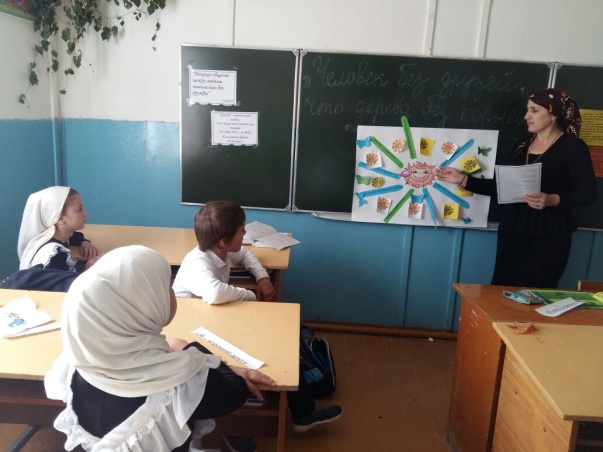 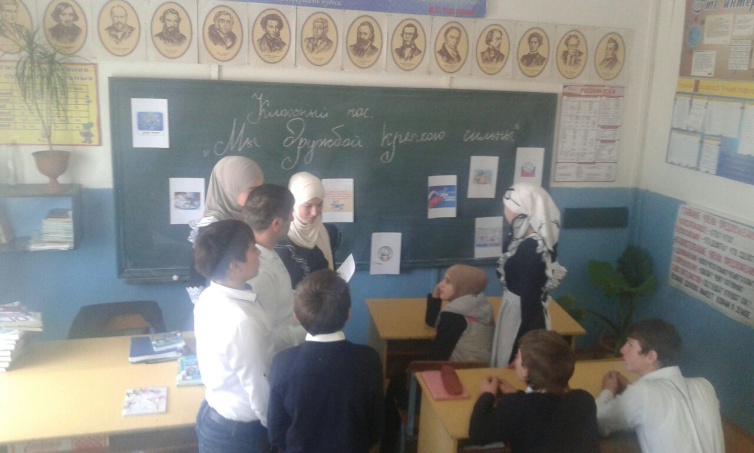 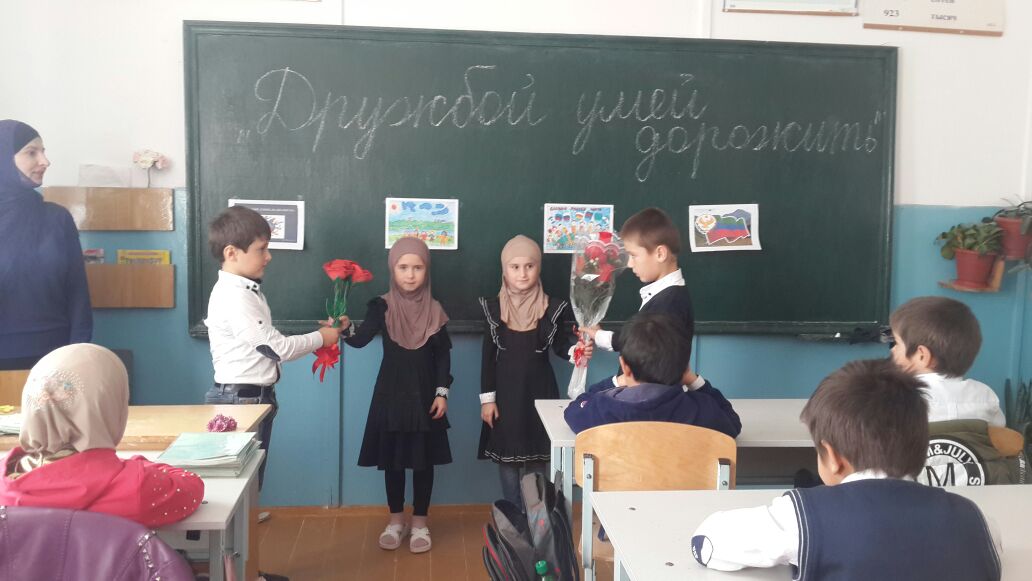 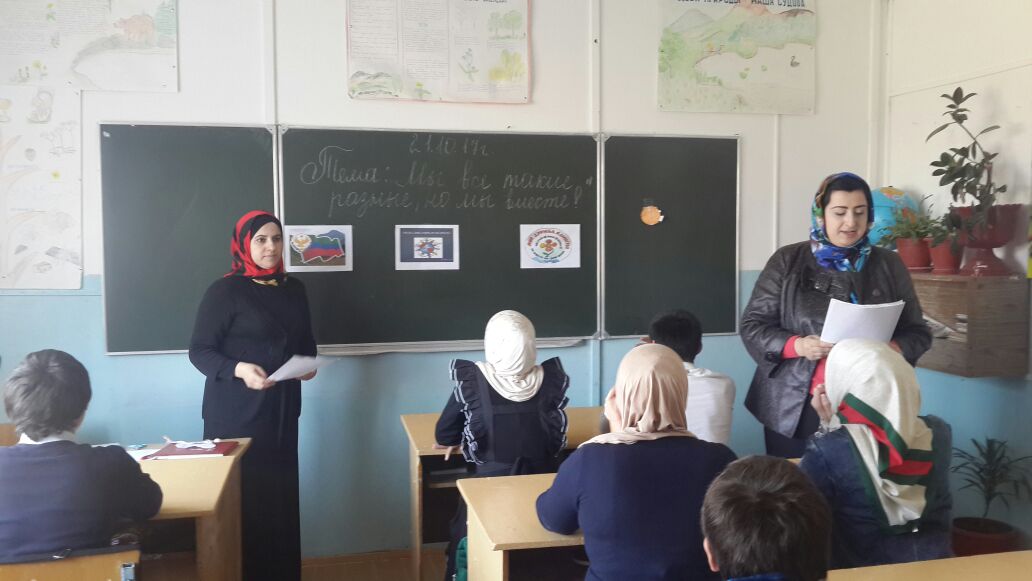 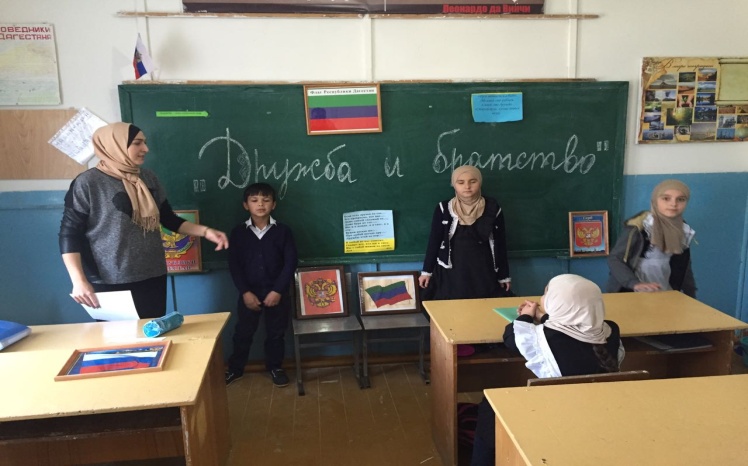 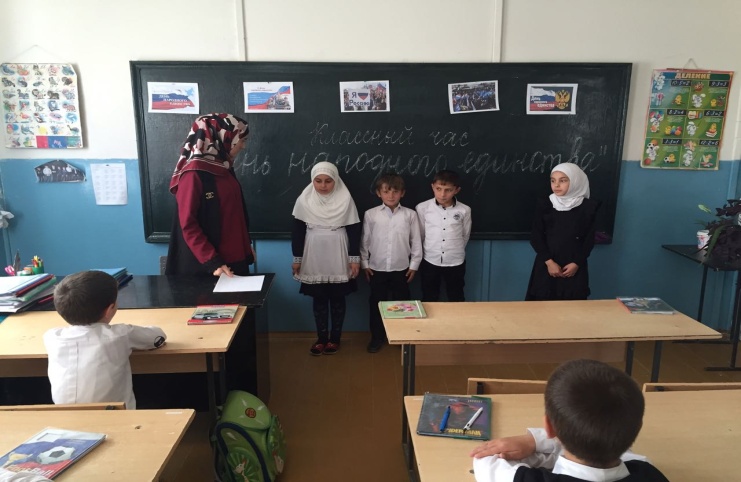 №МероприятияДатаКол-во педагоговКол-во учащихсяДостигнутые результаты1Открытые уроки по теме «Дружба и богатство», «Мы вместе дружбою сильны».С 19.10. 17. по 25.10.17.15140У детей развивается чувство любви и интереса к жизни народа в разное историческое время, к его истории, культуре России, в том числе и православной.